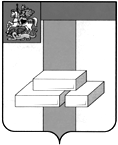 СОВЕТ ДЕПУТАТОВГОРОДСКОГО ОКРУГА ДОМОДЕДОВО МОСКОВСКОЙ ОБЛАСТИРЕШЕНИЕот  20.09.2021   № 1-4/1148Об утверждении Порядка учета предложенийжителей городского округа Домодедово по проектуУстава городского округа Домодедово Московской области, проекту решения Совета депутатов городского округаДомодедово «О внесении изменений и дополнений в Уставгородского округа Домодедово Московской области» и участияжителей городского округа Домодедово в его обсуждении          В соответствии с Федеральным законом от 06.10.2003 № 131-ФЗ «Об общих принципах организации местного самоуправления в Российской Федерации», Уставом городского округа Домодедово Московской области,СОВЕТ ДЕПУТАТОВ ГОРОДСКОГО ОКРУГА РЕШИЛ:Утвердить Порядок учета предложений жителей городского округа Домодедовопо проекту Устава городского округа Домодедово Московской области, проекту решения Совета депутатов городского округа Домодедово «О внесении изменений и дополнений в Устав городского округа Домодедово Московской области» и участия жителей городского округа Домодедово в  его обсуждении (прилагается).Пункт 1 решения Совета депутатов городского округа Домодедово от 13.11.2018№ 1-4/924 «Об утверждении Порядка учета предложений жителей городского округа Домодедово по проекту Устава городского округа Домодедово Московской области, проекту решения Совета депутатов городского округа Домодедово «О внесении изменений и дополнений в Устав городского округа Домодедово Московской области», участия жителей городского округа Домодедово в их обсуждении» признать утратившим силу.Опубликовать настоящее решение в установленном порядке.Председатель Совета депутатов                                               Главагородского округа Домодедово                                                городского округа Домодедово                             Л.П. Ковалевский                                                                      А.В. Двойных  